  Allegato 1 al Bando: B2 = Il bene x bene  (versione aggiornata il 2/7     nella sezione budget)Titolo iniziativaDati Ente ProponenteCompletare con i dati relativi all’ente proponente che, in caso di selezione della proposta, perfezionerà la richiesta di contributo attraverso il sistema ROL della Fondazione Compagnia di San Paolo.Dati ReferenteCompletare con i dati relativi alla persona che assume il ruolo di referente della proposta e quindi costituirà il contatto di riferimento per gli uffici della Fondazione Compagnia di San Paolo.Dati PartnerCompletare con i dati relativi ai partner (qualora siano presenti più di due partner aggiungere per ciascuno una tabella descrittiva)DestinatariSpecificare il profilo e il numero dei destinatari coinvolti nelle azioni previste dall’iniziativaTerritorio di riferimentoDefinire il territorio geografico che sarà interessato dall’interventoAnalisi del contestoDescrizione del progetto Cronoprogramma delle fasi/attività previste:Budget dell’iniziativaIndicare l’ammontare delle risorse necessarie alla realizzazione della proposta, specificando per ciascuna azione le principali voci di costo e i relativi costi unitari. Precisare eventuali informazioni aggiuntive a supporto del budget proposto.Contributo richiesto alla Fondazione Compagnia di San Paolo (max € 40.000): ____________________Soggetti coinvolti nell’iniziativa Indicare per ciascuno dei soggetti coinvolti il ruolo assunto nell’iniziativa.È necessario allegare la documentazione attestante collaborazioni e partnership (elemento di valutazione). Qualora non fosse possibile produrre tale documentazione entro la scadenza del 20 luglio, sarà comunque obbligatorio per i soggetti selezionati allegarla alla richiesta ROL, pena l’esclusione della proposta. Si richiede di allegare carta d’identità e codice fiscale del legale rappresentante.Informativa resa ai sensi dell’art. 13 del Regolamento Europeo 679/2016 (GDPR)La informiamo che i suoi dati saranno raccolti e trattati in conformità a quanto previsto dal Regolamento Europeo 697/2016. Diritti degli interessati. Potranno in qualunque momento essere esercitati i diritti di cui agli art. 15-20 del GDPR attraverso l’invio di una richiesta mail all’indirizzo privacy@compagniadisanpaolo.it. Titolare del trattamento. Il titolare del trattamento dei dati forniti è Compagnia di San Paolo - C.so Vittorio Emanuele II, 75 10128 Torino. Autorizzo il trattamento dei dati raccolti per le finalità previste nell’iniziativa.	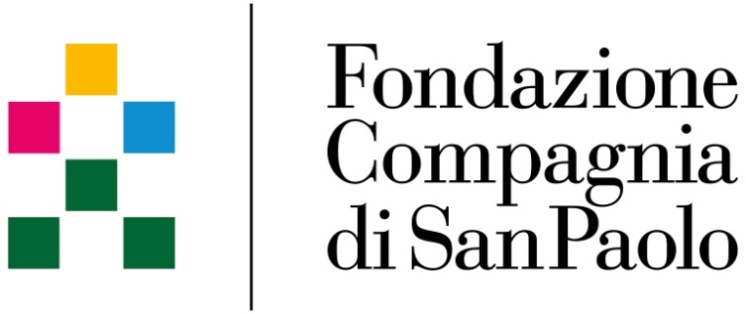 DenominazioneIndirizzoAnno di fondazioneObiettivi statutariNumero dipendentiNomeCognomeCarica all’interno dell’ente proponenteTelefono e/o CellulareIndirizzo email** Sarà l’indirizzo utilizzato per un eventuale contatto futuroDenominazione Partner 1IndirizzoAnno di fondazioneObiettivi statutariDenominazione Partner 2IndirizzoAnno di fondazioneObiettivi statutariDescrizioneNumeroPersone Destinatarie(profilo e caratteristiche dei beneficiari delle azioni della proposta)(numero delle persone destinatarie di interventi specifici)Area geograficaDescrivere in breve il territorio che sarà interessato dall’iniziativaRegioneIndicare in quale regione si trova il territorio interessatoProvinciaIndicare in quale provincia si trova il territorio interessatoComune/iIndicare quale/i sono i comuni inclusi nel territorio di interventoQuartiere/iIndicare quale/i sono i quartieri inclusi nel territorio di interventoBisogni rilevatiDescrizione dei bisogni identificati nel territorio oggetto dell'intervento, specificando fonti ufficiali e informali1.2.3.(…)Soggetti e Iniziative attiveSpecificare il profilo dei soggetti attivi nel territorio di intervento, iniziative e risposte già presenti rispetto ai bisogni individuati a cui l’iniziativa intende dare risposta1.2.3.(…)Breve descrizione della proposta progettualeDescrivere brevemente la proposta e la strategia di intervento che si intende realizzare.Il sistema territoriale: collaborazioni e sinergie costruite per rispondere ai bisogni sopra indicati Descrivere le sinergie attivate e in che modo concorrono alla realizzazione dell’intervento proposto.  Obiettivi che si intendono perseguireDefinire gli obiettivi del progetto.1.2.3.(…)Azioni previsteElencare le azioni e le principali modalità di realizzazione delle stesse, con specifico riferimento alle caratteristiche dei sistemi illustrate nel bando.1.2.3.4.(…)Risultati che si intendono perseguireIndicare i risultati, ovvero il cambiamento e i benefici attesi per i beneficiari del progetto, offrendo elementi di carattere quantitativo e qualitativo1.2.3.(…)     mese                        tipologia di attività1°2°3°4°5°6°7°8°9°10°11°12°AzioniVoce di costoCosto unitarioN° unitàCosto totaleEventuali informazioni Azione 1Azione 2Azione 3(…)TotaleSoggetti coinvolti, distinguendo tra partner e soggetti della rete territoriale(Nome completo)Descrizione del ruolo/funzione all’interno dell’iniziativa propostaDATAfirmaTIMBRO E FIRMA DEL LEGALE RAPPRESENTANTE_____________________________________